                                                                          ФИЛИАЛ ПАО «РОССЕТИ СИБИРЬ» – «Бурятэнерго»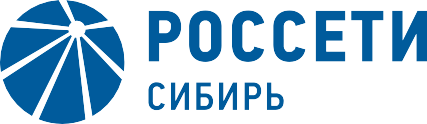 670042, Россия, Республика Бурятия,г. Улан-Удэ, ул. Жердева,  д.12тел.: (3012) 345-359, факс: (3012) 415-650e-mail: kalyatskaya_ee@ul.rosseti-sib.ruсайт: www.rosseti-sib.ru                                          Производственное отделение                              Городские электрические сети	 №  	на № 	от  	О проведении  работУважаемые руководители!Просим Вас согласовать проведение ремонтных работ в электросетях и на оборудовании  ПО ГЭС филиала ПАО «Россети Сибирь» - «Бурятэнерго», которое запланировано на территории г. Улан-Удэ с 12 июля  по 16  июля 2021г. по следующим адресам:12.07.202- Ул. Подстанционная, ул. Пригородная, ул. Урожайная, ул. Курская, ул. Кабанская 12-14, пер. Кабанский, ул. Толстихина, ул. Соловьиная, ул. Красночикойская, ул. Карельская, ул. Донская, ул. Полевая, ул. Блюхера, СНТ Сибиряк, ул. Кемеровская, ул. Грачевская, пер. Малый, ул. Иволгинская, ул. Новая, пер. Грачевский, пер. Иволгинский, пер. Новый, ООО «Сото», пер. Кемеровский, ул. Заречная, ул. Новосибирская, ул. Голубичная, ул. Далахайская, ул. Измайловская, ул. Независимая, дачи Профсоюзник, сад Урожай.Ф-8 ПС БВС ВЛ-10 кВ до ТП-389(ТП-380, 936, 935, 409, 1539, 366, 425, 448, 967, 410, 411, 390, 1504, 368, 418, 1519) с 09-00 до 18-00- для замены опор.- Детский диспансер по ул. Модогоева, ООО""Тивиком" по ул.Борсоева 13, ул. Крупской 3-9, ул.  Модогоева 2-10, ул. Борсоева 15-19, ул. Ранжурова 12.   (ТП-424 РУ-6 кВ с 09-00 до 17-00 – для замены ВН).- Ул. Столбовая ( ВЛ-0,4кВ ТП-807 руб.2 с 09-00 до 17-00 – для установки опор).- ул. Южный проезд, ул. Праздничная, ул. Горхонская, ул. Нижнеангарская, ул. Кичерская, ул. Муйская, ул. Волочаевская , ул Челутаевская,  скважина и котельная  п. Тальцы-19, Школа №5 ул. Горхонская 3, ДНТ Енисей, ДНТ-Лоза, ДНТ-Академический, ДНТ-Надежда, ДНТ-Олимпийский, ДНТ-ВСГТУ, ДНТ-Зеленый бор, СНТ-Тепловик, МБУ Горсвет, в/ч 63292. (ВЛ-6 кВ ф.3 ПС «ПТФ» (ТП-1310,1207,1247,1115,1142,1212,1286,1245,1112,1276,1233,1171,1079,1148,1280,1104,1060,1059,1114,848,1135,1111) с 09-00 до 17-00 – для технического обслуживания ТП-1148).       - ул. Лощенкова 19 А, СНТ  «Сибиряк», ул. Кубанская 6-48, ул. Российская 1-48, ул. Кабанская 56 - 88,  ул. Дачная 1, 2а, 3а, ул. Лиговская 8б, Дачный пер. 1 - 62,  ул. Республиканская  25 - 63, ул. Строителей 29, ул. Дорожная 1, 1а, 2, Строителей п. 1 блок 1,2,3, Строителей п. 3 блок1, 2, Дорожная 2-12,  Дорожная 6 блок 1,2,3, Дорожная 8 блок 1,2, Дорожная 10 блок 1,2, Дорожная 12а блок 1,2, Дорожная 12 блок 1,2, Баргузинский пер. 1-66,  Олимпийский пер. 20, ул.Олимпийская 3-9, Баргузинская 21 - 78, Дорожная 26а, ДНТ Оёр.  (ВЛ-10кВ ф.9 ПС «БВС»  (ТП – 1516, 1517, 1525, 491, 439, 15, 386, 475 до СЯ-5) с 09-00 до 17-00- для замены опор).- Гараж УФСКН РБ ул. Хахалова 20, гараж МЧС ул. Хахалова 18, склад №197 в/ч, Бурятрегионавтодор, ООО Ангария ул. Революции 1905 г. (ТП-177 РУ-6 кВ с 13-00 до 12-00 – для технического обслуживания).13.07.2021- Ул. Подстанционная, ул. Пригородная, ул. Урожайная, ул. Курская, ул. Кабанская 12-14, пер. Кабанский, ул. Толстихина, ул. Соловьиная, ул. Красночикойская, ул. Карельская, ул. Донская, ул. Полевая, ул. Блюхера, СНТ Сибиряк, ул. Кемеровская, ул. Грачевская, пер. Малый, ул. Иволгинская, ул. Новая, пер. Грачевский, пер. Иволгинский, пер. Новый, ООО «Сото», пер. Кемеровский, ул. Заречная, ул. Новосибирская, ул. Голубичная, ул. Далахайская, ул. Измайловская, ул. Независимая, дачи Профсоюзник, сад Урожай.Ф-8 ПС БВС ВЛ-10 кВ до ТП-389(ТП-380 ,936, 935, 409,1539, 366,425,448, 967,410,411,390, 1504,368,418,1519) с 09-00 до 18-00- для замены опор.- Ул. Столбовая ( ВЛ-0,4кВ ТП-807 руб.2 с 09-00 до 17-00 – для установки опор).- СТО  по ул.Боевая 0  (ООО "Альянс-Байкалнефтесбыт")( ВЛ-0,4кВ ТП-891 руб.7 с 10-00 до 16-00 – для установки опор)- ул. Лощенкова 19 А, СНТ  «Сибиряк», ул. Кубанская 6-48, ул. Российская 1-48, ул. Кабанская 56 - 88,  ул. Дачная 1, 2а, 3а, ул. Лиговская 8б, Дачный пер. 1 - 62,  ул. Республиканская  25 - 63, ул. Строителей 29, ул. Дорожная 1, 1а, 2, Строителей п. 1 блок 1,2,3, Строителей п. 3 блок1, 2, Дорожная 2-12,  Дорожная 6 блок 1,2,3, Дорожная 8 блок 1,2, Дорожная 10 блок 1,2, Дорожная 12а блок 1,2, Дорожная 12 блок 1,2, Баргузинский пер. 1-66,  Олимпийский пер. 20, ул.Олимпийская 3-9, Баргузинская 21 - 78, Дорожная 26а, ДНТ Оёр.  (ВЛ-10кВ ф.9 ПС «БВС»  (ТП – 1516, 1517, 1525, 491, 439, 15, 386, 475 до СЯ-5) с 09-00 до 17-00- для замены опор).Водоналивная будка (МУП «Водоканал»), ул. 3-я Кедровая 2-41, ул. Кедровая 1-47, ул. Шевченко 131-150, ул. Семашко 1-9. (ТП-36 РУ-0,4кВ с 09-00 до 13-00 – для технического обслуживания).- Комсомольска 10(ТП-2628 2Т кВ с 13-00 до 17-00 – для технического обслуживания).14.07.2021- Ул. Подстанционная, ул. Пригородная, ул. Урожайная, ул. Курская, ул. Кабанская 12-14, пер. Кабанский, ул. Толстихина, ул. Соловьиная, ул. Красночикойская, ул. Карельская, ул. Донская, ул. Полевая, ул. Блюхера, СНТ Сибиряк, ул. Кемеровская, ул. Грачевская, пер. Малый, ул. Иволгинская, ул. Новая, пер. Грачевский, пер. Иволгинский, пер. Новый, ООО «Сото», пер. Кемеровский, ул. Заречная, ул. Новосибирская, ул. Голубичная, ул. Далахайская, ул. Измайловская, ул. Независимая, дачи Профсоюзник, сад Урожай.Ф-8 ПС БВС ВЛ-10 кВ до ТП-389(ТП-380 ,936, 935, 409,1539, 366,425,448, 967,410,411,390, 1504,368,418,1519) с 09-00 до 18-00- для замены опор.- ул. Лощенкова 19 А, СНТ  «Сибиряк», ул. Кубанская 6-48, ул. Российская 1-48, ул. Кабанская 56 - 88,  ул. Дачная 1, 2а, 3а, ул. Лиговская 8б, Дачный пер. 1 - 62,  ул. Республиканская  25 - 63, ул. Строителей 29, ул. Дорожная 1, 1а, 2, Строителей п. 1 блок 1,2,3, Строителей п. 3 блок1, 2, Дорожная 2-12,  Дорожная 6 блок 1,2,3, Дорожная 8 блок 1,2, Дорожная 10 блок 1,2, Дорожная 12а блок 1,2, Дорожная 12 блок 1,2, Баргузинский пер. 1-66,  Олимпийский пер. 20, ул.Олимпийская 3-9, Баргузинская 21 - 78, Дорожная 26а, ДНТ Оёр.  (ВЛ-10кВ ф.9 ПС «БВС»  (ТП – 1516, 1517, 1525, 491, 439, 15, 386, 475 до СЯ-5) с 09-00 до 17-00- для замены опор).15.07.2021- ул. Горхонская, ул. Нижнеангарская, ул. Кичерская, ул. Муйская, ул. Волочаевская , ул Челутаевская,  скважина и котельная  п. Тальцы-19, Школа №5 ул. Горхонская 3,. (ВЛ-6 кВ ф.3 ПС «ПТФ» после СП-27 (ТП-1380, 1060, 1059, 1114, 1111, 1135, 848) с 09-00 до 17-00 – Для безопасного производства работ по монтажу ручного привода РЛНД-6 на вновь построенной опоре № 37/1).- ул. Псковская 1-8, 81, 83, 85, 87, 89, 93а, 97б, 99а, 101а, 101, 103, 103а, 103б, 105, 107, ул. Бограда 14а, 14б, 16, 18, 20, 22, 24, 26, 28, ул. Сахалинская 29, 31, 32б, 34, 36, 39, 42, 43, ул. Боргойская 17, 19, 21, 23. (ТП-643 (ТП-1129,657,855,613,610,612,1232,643) с 09-00 до 17-00 - для замены ВН).- Ул. Радикальцева 1-2, ул. Воронежская 2-4, Школа-интернат № 2 по ул. Радикальцева 4, филиал СКШИ №2 "Специальная (коррекционная) образовательная школа-интернат № 2 по ул. Хрустальная 1 а, Пожарная часть №72 по ул. Радикальцева 1, ГСК № 111.  (ТП-197 РУ-6 кВ с 10-00 до 16-00 - для технического обслуживания).- Ул. Столбовая ( ВЛ-0,4кВ ТП-807 руб.2 с 09-00 до 17-00 – для установки опор).- ул. Лощенкова 19 А, СНТ  «Сибиряк», ул. Кубанская 6-48, ул. Российская 1-48, ул. Кабанская 56 - 88,  ул. Дачная 1, 2а, 3а, ул. Лиговская 8б, Дачный пер. 1 - 62,  ул. Республиканская  25 - 63, ул. Строителей 29, ул. Дорожная 1, 1а, 2, Строителей п. 1 блок 1,2,3, Строителей п. 3 блок1, 2, Дорожная 2-12,  Дорожная 6 блок 1,2,3, Дорожная 8 блок 1,2, Дорожная 10 блок 1,2, Дорожная 12а блок 1,2, Дорожная 12 блок 1,2, Баргузинский пер. 1-66,  Олимпийский пер. 20, ул.Олимпийская 3-9, Баргузинская 21 - 78, Дорожная 26а, ДНТ Оёр.  (ВЛ-10кВ ф.9 ПС «БВС»  (ТП – 1516, 1517, 1525, 491, 439, 15, 386, 475 до СЯ-5) с 09-00 до 17-00- для замены опор).-Ул. 8-го Марта 8 – 35, ул. Амагаева 65 – 158, ул. Лысогорская 83-143, пер. Бородинский 5-45, ул. Д. Бедного 2А.(ТП-236 РУ-0,4 кВ с 09-00 до 13-00 - для технического обслуживания).- Ул. Гагарина 64, ЦТП по ул. Сенчихина,  ул. Сенчихина 27, ул. Пушкина 32 - 43, ул. Хабаровская 27, ул. Чертенкова 53, Гагарина 64.(ТП-84 2-Т с 13-00 до 17-00 - для технического обслуживания).16.07.2021- Ул. Столбовая ( ВЛ-0,4кВ ТП-807 руб.2 с 09-00 до 17-00 – для установки опор).- ул. Лощенкова 19 А, СНТ  «Сибиряк», ул. Кубанская 6-48, ул. Российская 1-48, ул. Кабанская 56 - 88,  ул. Дачная 1, 2а, 3а, ул. Лиговская 8б, Дачный пер. 1 - 62,  ул. Республиканская  25 - 63, ул. Строителей 29, ул. Дорожная 1, 1а, 2, Строителей п. 1 блок 1,2,3, Строителей п. 3 блок1, 2, Дорожная 2-12,  Дорожная 6 блок 1,2,3, Дорожная 8 блок 1,2, Дорожная 10 блок 1,2, Дорожная 12а блок 1,2, Дорожная 12 блок 1,2, Баргузинский пер. 1-66,  Олимпийский пер. 20, ул.Олимпийская 3-9, Баргузинская 21 - 78, Дорожная 26а, ДНТ Оёр.  (ВЛ-10кВ ф.9 ПС «БВС»  (ТП – 1516, 1517, 1525, 491, 439, 15, 386, 475 до СЯ-5) с 09-00 до 17-00- для замены опор). - ул. Кулундинская 1 - 22, Целинная 10 - 14, Юннатов 2-21. (ТП-19 РУ-0,4 кВ  с 13-00 до 17-00 – для технического обслуживания).Директор ПО ГЭС                                                                                                 С.В. СтариковТюрюханов А.Н., 43-90-90                                                  Список рассылки:1.Заместителю мэра - председателю Комитета городского хозяйства г. Улан-Удэ  С.А. Гашеву.2.Заместителю генерального директора – Директору ТП «Энергосбыт Бурятии» АО «Читаэнергосбыт» Р.Ю. Барохоеву.3.Начальнику «ЕДДС» МО г. Улан-Удэ А.С. Линхобоеву4.Главному инженеру МУП «Водоканал» В.Р. Очирову 5.Директору филиала ПАО «ТГК-14» «Улан-Удэнский энергетический комплекс» А.В. Соболеву6.Начальнику главного управления МЧС по Республике Бурятия полковнику внутренней службы Е.В. Варава7.Начальнику ОВО по г. Улан-Удэ-филиала ФГКУ УВО ВНГ России по Республике Бурятия полковнику полиции Филиппову В.А.          8. Руководителю Администрации Октябрьского района  г. Улан-Удэ                   А.Г. Сухорукову9. Руководителю Администрации Железнодорожного района г.Улан-Удэ  Н.Н. Попову           10. Заместителю руководителя Администрации Советского района г. Улан-Удэ по вопросам жизнеобеспечения И.Г. ФранкРуководителям предприятий(по списку)